For use with section B – Questions 4 (A) & (B)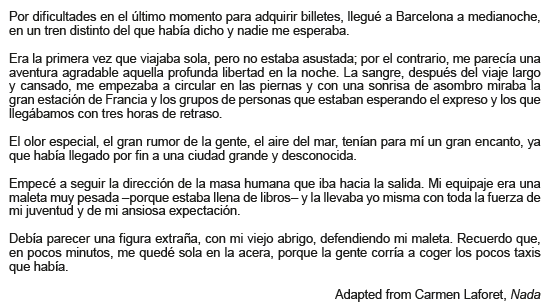 For use with section B – Questions 5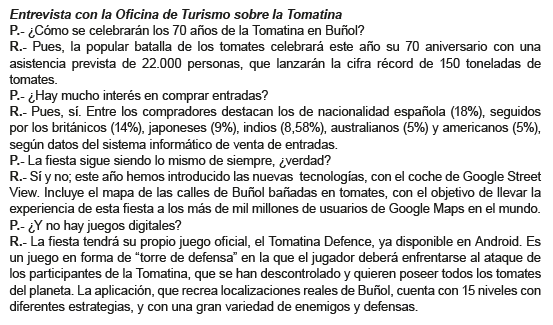 For use with section B – Questions 6 (A) & (B)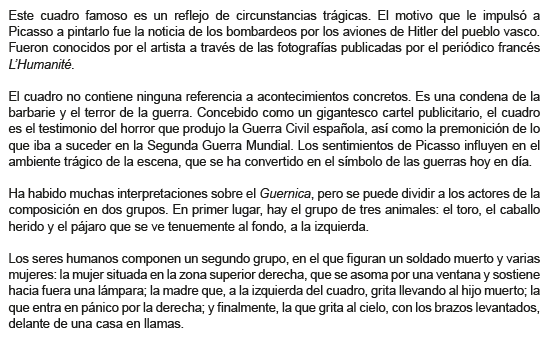 